    桃園市進出口商業同業公會 函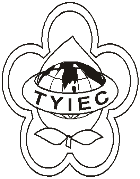          Taoyuan Importers & Exporters Chamber of Commerce桃園市桃園區春日路1235之2號3F           TEL:886-3-316-4346   886-3-325-3781   FAX:886-3-355-9651ie325@ms19.hinet.net     www.taoyuanproduct.org受 文 者：弘曄有限公司發文日期：中華民國109年7月14日發文字號：桃貿豐字第20196號附    件：如文主   旨：檢送「財政部對受嚴重特殊傳染性肺炎影響營運         艱困之專營菸酒批發及零售業紓困辦法」及申請         須知公告(含附件)各1份， 敬請查照。說   明：     ㄧ、依據財政部109年7月10號台財庫字第10903706371            號函辦理。     二、財政部補助對象限稅籍登記之營業項目為菸酒零         售、菸草製品零售攤販、國產菸酒批發或進口菸         酒批發，且無其他營業項目之專營菸酒批發及零         售業，至稅籍登記有其他營業項目之兼營業者，         請逕向經濟部申請商業服務業相關補助。理事長  簡 文 豐